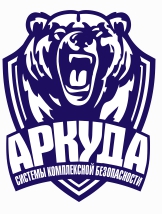 Общество с ограниченной ответственностьюОбщество с ограниченной ответственностьюОбщество с ограниченной ответственностьюОбщество с ограниченной ответственностьюОбщество с ограниченной ответственностьюОбщество с ограниченной ответственностьюОбщество с ограниченной ответственностью«Аркуда»«Аркуда»«Аркуда»«Аркуда»«Аркуда»«Аркуда»«Аркуда»«Аркуда»299007, г. Севастополь, ул. Челябинская, 3
ОГРН 1169658033335 ИНН\КПП 6671037955\9204101001
тел: +7978 505 05 05, +7978 762 00 26, www.arkuda-skb.ru,e-mail: arkuda-skb@mail.ru 299007, г. Севастополь, ул. Челябинская, 3
ОГРН 1169658033335 ИНН\КПП 6671037955\9204101001
тел: +7978 505 05 05, +7978 762 00 26, www.arkuda-skb.ru,e-mail: arkuda-skb@mail.ru 299007, г. Севастополь, ул. Челябинская, 3
ОГРН 1169658033335 ИНН\КПП 6671037955\9204101001
тел: +7978 505 05 05, +7978 762 00 26, www.arkuda-skb.ru,e-mail: arkuda-skb@mail.ru 299007, г. Севастополь, ул. Челябинская, 3
ОГРН 1169658033335 ИНН\КПП 6671037955\9204101001
тел: +7978 505 05 05, +7978 762 00 26, www.arkuda-skb.ru,e-mail: arkuda-skb@mail.ru 299007, г. Севастополь, ул. Челябинская, 3
ОГРН 1169658033335 ИНН\КПП 6671037955\9204101001
тел: +7978 505 05 05, +7978 762 00 26, www.arkuda-skb.ru,e-mail: arkuda-skb@mail.ru 299007, г. Севастополь, ул. Челябинская, 3
ОГРН 1169658033335 ИНН\КПП 6671037955\9204101001
тел: +7978 505 05 05, +7978 762 00 26, www.arkuda-skb.ru,e-mail: arkuda-skb@mail.ru 299007, г. Севастополь, ул. Челябинская, 3
ОГРН 1169658033335 ИНН\КПП 6671037955\9204101001
тел: +7978 505 05 05, +7978 762 00 26, www.arkuda-skb.ru,e-mail: arkuda-skb@mail.ru 299007, г. Севастополь, ул. Челябинская, 3
ОГРН 1169658033335 ИНН\КПП 6671037955\9204101001
тел: +7978 505 05 05, +7978 762 00 26, www.arkuda-skb.ru,e-mail: arkuda-skb@mail.ru 299007, г. Севастополь, ул. Челябинская, 3
ОГРН 1169658033335 ИНН\КПП 6671037955\9204101001
тел: +7978 505 05 05, +7978 762 00 26, www.arkuda-skb.ru,e-mail: arkuda-skb@mail.ru 299007, г. Севастополь, ул. Челябинская, 3
ОГРН 1169658033335 ИНН\КПП 6671037955\9204101001
тел: +7978 505 05 05, +7978 762 00 26, www.arkuda-skb.ru,e-mail: arkuda-skb@mail.ru 299007, г. Севастополь, ул. Челябинская, 3
ОГРН 1169658033335 ИНН\КПП 6671037955\9204101001
тел: +7978 505 05 05, +7978 762 00 26, www.arkuda-skb.ru,e-mail: arkuda-skb@mail.ru 299007, г. Севастополь, ул. Челябинская, 3
ОГРН 1169658033335 ИНН\КПП 6671037955\9204101001
тел: +7978 505 05 05, +7978 762 00 26, www.arkuda-skb.ru,e-mail: arkuda-skb@mail.ru 299007, г. Севастополь, ул. Челябинская, 3
ОГРН 1169658033335 ИНН\КПП 6671037955\9204101001
тел: +7978 505 05 05, +7978 762 00 26, www.arkuda-skb.ru,e-mail: arkuda-skb@mail.ru 299007, г. Севастополь, ул. Челябинская, 3
ОГРН 1169658033335 ИНН\КПП 6671037955\9204101001
тел: +7978 505 05 05, +7978 762 00 26, www.arkuda-skb.ru,e-mail: arkuda-skb@mail.ru 299007, г. Севастополь, ул. Челябинская, 3
ОГРН 1169658033335 ИНН\КПП 6671037955\9204101001
тел: +7978 505 05 05, +7978 762 00 26, www.arkuda-skb.ru,e-mail: arkuda-skb@mail.ru 299007, г. Севастополь, ул. Челябинская, 3
ОГРН 1169658033335 ИНН\КПП 6671037955\9204101001
тел: +7978 505 05 05, +7978 762 00 26, www.arkuda-skb.ru,e-mail: arkuda-skb@mail.ru 299007, г. Севастополь, ул. Челябинская, 3
ОГРН 1169658033335 ИНН\КПП 6671037955\9204101001
тел: +7978 505 05 05, +7978 762 00 26, www.arkuda-skb.ru,e-mail: arkuda-skb@mail.ru 299007, г. Севастополь, ул. Челябинская, 3
ОГРН 1169658033335 ИНН\КПП 6671037955\9204101001
тел: +7978 505 05 05, +7978 762 00 26, www.arkuda-skb.ru,e-mail: arkuda-skb@mail.ru 299007, г. Севастополь, ул. Челябинская, 3
ОГРН 1169658033335 ИНН\КПП 6671037955\9204101001
тел: +7978 505 05 05, +7978 762 00 26, www.arkuda-skb.ru,e-mail: arkuda-skb@mail.ru 299007, г. Севастополь, ул. Челябинская, 3
ОГРН 1169658033335 ИНН\КПП 6671037955\9204101001
тел: +7978 505 05 05, +7978 762 00 26, www.arkuda-skb.ru,e-mail: arkuda-skb@mail.ru 299007, г. Севастополь, ул. Челябинская, 3
ОГРН 1169658033335 ИНН\КПП 6671037955\9204101001
тел: +7978 505 05 05, +7978 762 00 26, www.arkuda-skb.ru,e-mail: arkuda-skb@mail.ru 299007, г. Севастополь, ул. Челябинская, 3
ОГРН 1169658033335 ИНН\КПП 6671037955\9204101001
тел: +7978 505 05 05, +7978 762 00 26, www.arkuda-skb.ru,e-mail: arkuda-skb@mail.ru 299007, г. Севастополь, ул. Челябинская, 3
ОГРН 1169658033335 ИНН\КПП 6671037955\9204101001
тел: +7978 505 05 05, +7978 762 00 26, www.arkuda-skb.ru,e-mail: arkuda-skb@mail.ru 299007, г. Севастополь, ул. Челябинская, 3
ОГРН 1169658033335 ИНН\КПП 6671037955\9204101001
тел: +7978 505 05 05, +7978 762 00 26, www.arkuda-skb.ru,e-mail: arkuda-skb@mail.ru ПРАЙС-ЛИСТПРАЙС-ЛИСТПРАЙС-ЛИСТПРАЙС-ЛИСТна работы (услуги) в области пожарной безопасностина работы (услуги) в области пожарной безопасностина работы (услуги) в области пожарной безопасностина работы (услуги) в области пожарной безопасностина работы (услуги) в области пожарной безопасности№Наименование работ, услугНаименование работ, услугНаименование работ, услугНаименование работ, услугЕд.изм.Стоимость Стоимость Стоимость №Наименование работ, услугНаименование работ, услугНаименование работ, услугНаименование работ, услугЕд.изм.услуг, руб.услуг, руб.услуг, руб.ОГНЕЗАЩИТНАЯ ОБРАБОТКА КОНСТРУКЦИЙ МЕТАЛЛИЧЕСКИХ, ИЗ ДЕРЕВА, ПРОПИТКА ТКАНЕЙ (без учета стоимости огнезащитного состава/материала)ОГНЕЗАЩИТНАЯ ОБРАБОТКА КОНСТРУКЦИЙ МЕТАЛЛИЧЕСКИХ, ИЗ ДЕРЕВА, ПРОПИТКА ТКАНЕЙ (без учета стоимости огнезащитного состава/материала)ОГНЕЗАЩИТНАЯ ОБРАБОТКА КОНСТРУКЦИЙ МЕТАЛЛИЧЕСКИХ, ИЗ ДЕРЕВА, ПРОПИТКА ТКАНЕЙ (без учета стоимости огнезащитного состава/материала)ОГНЕЗАЩИТНАЯ ОБРАБОТКА КОНСТРУКЦИЙ МЕТАЛЛИЧЕСКИХ, ИЗ ДЕРЕВА, ПРОПИТКА ТКАНЕЙ (без учета стоимости огнезащитного состава/материала)ОГНЕЗАЩИТНАЯ ОБРАБОТКА КОНСТРУКЦИЙ МЕТАЛЛИЧЕСКИХ, ИЗ ДЕРЕВА, ПРОПИТКА ТКАНЕЙ (без учета стоимости огнезащитного состава/материала)ОГНЕЗАЩИТНАЯ ОБРАБОТКА КОНСТРУКЦИЙ МЕТАЛЛИЧЕСКИХ, ИЗ ДЕРЕВА, ПРОПИТКА ТКАНЕЙ (без учета стоимости огнезащитного состава/материала)ОГНЕЗАЩИТНАЯ ОБРАБОТКА КОНСТРУКЦИЙ МЕТАЛЛИЧЕСКИХ, ИЗ ДЕРЕВА, ПРОПИТКА ТКАНЕЙ (без учета стоимости огнезащитного состава/материала)ОГНЕЗАЩИТНАЯ ОБРАБОТКА КОНСТРУКЦИЙ МЕТАЛЛИЧЕСКИХ, ИЗ ДЕРЕВА, ПРОПИТКА ТКАНЕЙ (без учета стоимости огнезащитного состава/материала)ОГНЕЗАЩИТНАЯ ОБРАБОТКА КОНСТРУКЦИЙ МЕТАЛЛИЧЕСКИХ, ИЗ ДЕРЕВА, ПРОПИТКА ТКАНЕЙ (без учета стоимости огнезащитного состава/материала)ОГНЕЗАЩИТНАЯ ОБРАБОТКА КОНСТРУКЦИЙ МЕТАЛЛИЧЕСКИХ, ИЗ ДЕРЕВА, ПРОПИТКА ТКАНЕЙ (без учета стоимости огнезащитного состава/материала)ОГНЕЗАЩИТНАЯ ОБРАБОТКА КОНСТРУКЦИЙ МЕТАЛЛИЧЕСКИХ, ИЗ ДЕРЕВА, ПРОПИТКА ТКАНЕЙ (без учета стоимости огнезащитного состава/материала)ОГНЕЗАЩИТНАЯ ОБРАБОТКА КОНСТРУКЦИЙ МЕТАЛЛИЧЕСКИХ, ИЗ ДЕРЕВА, ПРОПИТКА ТКАНЕЙ (без учета стоимости огнезащитного состава/материала)ОГНЕЗАЩИТНАЯ ОБРАБОТКА КОНСТРУКЦИЙ МЕТАЛЛИЧЕСКИХ, ИЗ ДЕРЕВА, ПРОПИТКА ТКАНЕЙ (без учета стоимости огнезащитного состава/материала)ОГНЕЗАЩИТНАЯ ОБРАБОТКА КОНСТРУКЦИЙ МЕТАЛЛИЧЕСКИХ, ИЗ ДЕРЕВА, ПРОПИТКА ТКАНЕЙ (без учета стоимости огнезащитного состава/материала)ОГНЕЗАЩИТНАЯ ОБРАБОТКА КОНСТРУКЦИЙ МЕТАЛЛИЧЕСКИХ, ИЗ ДЕРЕВА, ПРОПИТКА ТКАНЕЙ (без учета стоимости огнезащитного состава/материала)ОГНЕЗАЩИТНАЯ ОБРАБОТКА КОНСТРУКЦИЙ МЕТАЛЛИЧЕСКИХ, ИЗ ДЕРЕВА, ПРОПИТКА ТКАНЕЙ (без учета стоимости огнезащитного состава/материала)ОГНЕЗАЩИТНАЯ ОБРАБОТКА КОНСТРУКЦИЙ МЕТАЛЛИЧЕСКИХ, ИЗ ДЕРЕВА, ПРОПИТКА ТКАНЕЙ (без учета стоимости огнезащитного состава/материала)ОГНЕЗАЩИТНАЯ ОБРАБОТКА КОНСТРУКЦИЙ МЕТАЛЛИЧЕСКИХ, ИЗ ДЕРЕВА, ПРОПИТКА ТКАНЕЙ (без учета стоимости огнезащитного состава/материала)1-01Огнезащитная обработка деревянных конструкцийОгнезащитная обработка деревянных конструкцийОгнезащитная обработка деревянных конструкцийОгнезащитная обработка деревянных конструкцийм2от 40-00от 40-00от 40-001-01-1Огнезащитная обработка деревянных конструкций составом МИГ-09, 1 группа огн.эффектОгнезащитная обработка деревянных конструкций составом МИГ-09, 1 группа огн.эффектОгнезащитная обработка деревянных конструкций составом МИГ-09, 1 группа огн.эффектОгнезащитная обработка деревянных конструкций составом МИГ-09, 1 группа огн.эффектм240-0040-0040-001-01-2Огнезащитная обработка деревянных конструкций составом МИГ-09, 2 группа огн.эффектОгнезащитная обработка деревянных конструкций составом МИГ-09, 2 группа огн.эффектОгнезащитная обработка деревянных конструкций составом МИГ-09, 2 группа огн.эффектОгнезащитная обработка деревянных конструкций составом МИГ-09, 2 группа огн.эффектм240-0040-0040-001-01-3Огнезащитная обработка деревянных конструкций эмалью КОС-КДОгнезащитная обработка деревянных конструкций эмалью КОС-КДОгнезащитная обработка деревянных конструкций эмалью КОС-КДОгнезащитная обработка деревянных конструкций эмалью КОС-КДм2475-00475-00475-001-01-4Огнезащитная обработка деревянных конструкций Пирилаксом, 1 группа огн.эффектОгнезащитная обработка деревянных конструкций Пирилаксом, 1 группа огн.эффектОгнезащитная обработка деревянных конструкций Пирилаксом, 1 группа огн.эффектОгнезащитная обработка деревянных конструкций Пирилаксом, 1 группа огн.эффектм290-0090-0090-001-01-5Огнезащитная обработка деревянных конструкций Пирилаксом, 2 группа огн.эффектОгнезащитная обработка деревянных конструкций Пирилаксом, 2 группа огн.эффектОгнезащитная обработка деревянных конструкций Пирилаксом, 2 группа огн.эффектОгнезащитная обработка деревянных конструкций Пирилаксом, 2 группа огн.эффектм270-0070-0070-001-02Огнезащитная обработка металлических конструкцийОгнезащитная обработка металлических конструкцийОгнезащитная обработка металлических конструкцийОгнезащитная обработка металлических конструкцийм2от 900-00от 900-00от 900-001-02-01Огнезащитная обработка металлических конструкций краской КОС-КМ (4 гр. - 45 минут) или аналогомОгнезащитная обработка металлических конструкций краской КОС-КМ (4 гр. - 45 минут) или аналогомОгнезащитная обработка металлических конструкций краской КОС-КМ (4 гр. - 45 минут) или аналогомОгнезащитная обработка металлических конструкций краской КОС-КМ (4 гр. - 45 минут) или аналогомм2900-00900-00900-001-02-02Огнезащитная обработка металлических конструкций краской КОС-КМ (3 гр. - 60 минут) или аналогомОгнезащитная обработка металлических конструкций краской КОС-КМ (3 гр. - 60 минут) или аналогомОгнезащитная обработка металлических конструкций краской КОС-КМ (3 гр. - 60 минут) или аналогомОгнезащитная обработка металлических конструкций краской КОС-КМ (3 гр. - 60 минут) или аналогомм21050-001050-001050-001-02-03Огнезащитная обработка металлических конструкций краской КОС-КМ (2 гр. - 90 минут) или аналогомОгнезащитная обработка металлических конструкций краской КОС-КМ (2 гр. - 90 минут) или аналогомОгнезащитная обработка металлических конструкций краской КОС-КМ (2 гр. - 90 минут) или аналогомОгнезащитная обработка металлических конструкций краской КОС-КМ (2 гр. - 90 минут) или аналогомм21550-001550-001550-001-03Огнезащитная обработка тканейОгнезащитная обработка тканейОгнезащитная обработка тканейОгнезащитная обработка тканейм2от 60-00от 60-00от 60-001-03-1Огнезащитная обработка плотной ткани составом НортексОгнезащитная обработка плотной ткани составом НортексОгнезащитная обработка плотной ткани составом НортексОгнезащитная обработка плотной ткани составом Нортексм290-0090-0090-001-03-2Огнезащитная обработка тонкой ткани составом НортексОгнезащитная обработка тонкой ткани составом НортексОгнезащитная обработка тонкой ткани составом НортексОгнезащитная обработка тонкой ткани составом Нортексм260-0060-0060-001-03-3Огнезащитная обработка ткани средней плотности составом НортексОгнезащитная обработка ткани средней плотности составом НортексОгнезащитная обработка ткани средней плотности составом НортексОгнезащитная обработка ткани средней плотности составом Нортексм275-0075-0075-00ПРОВЕРКА И ОЧИСТКА ДЫМОХОДОВ, ВЕНТИЛЯЦИОННЫХ КАНАЛОВ И БОРОВАПРОВЕРКА И ОЧИСТКА ДЫМОХОДОВ, ВЕНТИЛЯЦИОННЫХ КАНАЛОВ И БОРОВАПРОВЕРКА И ОЧИСТКА ДЫМОХОДОВ, ВЕНТИЛЯЦИОННЫХ КАНАЛОВ И БОРОВАПРОВЕРКА И ОЧИСТКА ДЫМОХОДОВ, ВЕНТИЛЯЦИОННЫХ КАНАЛОВ И БОРОВАПРОВЕРКА И ОЧИСТКА ДЫМОХОДОВ, ВЕНТИЛЯЦИОННЫХ КАНАЛОВ И БОРОВАПРОВЕРКА И ОЧИСТКА ДЫМОХОДОВ, ВЕНТИЛЯЦИОННЫХ КАНАЛОВ И БОРОВАПРОВЕРКА И ОЧИСТКА ДЫМОХОДОВ, ВЕНТИЛЯЦИОННЫХ КАНАЛОВ И БОРОВАПРОВЕРКА И ОЧИСТКА ДЫМОХОДОВ, ВЕНТИЛЯЦИОННЫХ КАНАЛОВ И БОРОВАПРОВЕРКА И ОЧИСТКА ДЫМОХОДОВ, ВЕНТИЛЯЦИОННЫХ КАНАЛОВ И БОРОВА2-01Проверка системы принудительной вентиляции пищеблокаПроверка системы принудительной вентиляции пищеблокаПроверка системы принудительной вентиляции пищеблокаПроверка системы принудительной вентиляции пищеблокасистема1000-001000-001000-002-02Проверка канала естественной вентиляции зданияПроверка канала естественной вентиляции зданияПроверка канала естественной вентиляции зданияПроверка канала естественной вентиляции зданияканал600-00600-00600-002-03Техническое обслуживание системы принудительной вентиляцииТехническое обслуживание системы принудительной вентиляцииТехническое обслуживание системы принудительной вентиляцииТехническое обслуживание системы принудительной вентиляциисистема2000-002000-002000-002-04Техническое обслуживание системы приточно-вытяжной вентиляцииТехническое обслуживание системы приточно-вытяжной вентиляцииТехническое обслуживание системы приточно-вытяжной вентиляцииТехническое обслуживание системы приточно-вытяжной вентиляциисистема4000-004000-004000-00ИСПЫТАНИЕ ЛЕСТНИЦ И ОГРАЖДЕНИЙИСПЫТАНИЕ ЛЕСТНИЦ И ОГРАЖДЕНИЙИСПЫТАНИЕ ЛЕСТНИЦ И ОГРАЖДЕНИЙИСПЫТАНИЕ ЛЕСТНИЦ И ОГРАЖДЕНИЙИСПЫТАНИЕ ЛЕСТНИЦ И ОГРАЖДЕНИЙИСПЫТАНИЕ ЛЕСТНИЦ И ОГРАЖДЕНИЙИСПЫТАНИЕ ЛЕСТНИЦ И ОГРАЖДЕНИЙИСПЫТАНИЕ ЛЕСТНИЦ И ОГРАЖДЕНИЙИСПЫТАНИЕ ЛЕСТНИЦ И ОГРАЖДЕНИЙ3-01Вызов специалиста и обследование объекта (испытание лестниц)Вызов специалиста и обследование объекта (испытание лестниц)Вызов специалиста и обследование объекта (испытание лестниц)вызоввызоввызовцена договорнаяцена договорная3-02Испытание вертикальных лестницИспытание вертикальных лестницИспытание вертикальных лестницлестницалестницалестницацена договорнаяцена договорная3-02-1Испытание вертикальных лестниц до 30 ступенейИспытание вертикальных лестниц до 30 ступенейИспытание вертикальных лестниц до 30 ступенейлестницалестницалестницацена договорнаяцена договорная3-02-2Испытание вертикальных лестниц до 51 ступенейИспытание вертикальных лестниц до 51 ступенейИспытание вертикальных лестниц до 51 ступенейлестницалестницалестницацена договорнаяцена договорная3-02-3Испытание вертикальных лестниц до 61 ступенейИспытание вертикальных лестниц до 61 ступенейИспытание вертикальных лестниц до 61 ступенейлестницалестницалестницацена договорнаяцена договорная3-02-4Испытание вертикальных лестниц до 71 ступенейИспытание вертикальных лестниц до 71 ступенейИспытание вертикальных лестниц до 71 ступенейлестницалестницалестницацена договорнаяцена договорная3-03Испытание лестничного маршаИспытание лестничного маршаИспытание лестничного маршаштштштцена договорнаяцена договорная3-04Испытание 1 площадки маршевой лестницы Испытание 1 площадки маршевой лестницы Испытание 1 площадки маршевой лестницы площадкаплощадкаплощадкацена договорнаяцена договорная3-05Испытание 1 точки ограждения кровлиИспытание 1 точки ограждения кровлиИспытание 1 точки ограждения кровлиточкаточкаточкацена договорнаяцена договорнаяТЕХНИЧЕСКОЕ ОБСЛУЖИВАНИЕ И РЕМОНТ ПОЖАРНЫХ ВОДОПРОВОДОВТЕХНИЧЕСКОЕ ОБСЛУЖИВАНИЕ И РЕМОНТ ПОЖАРНЫХ ВОДОПРОВОДОВТЕХНИЧЕСКОЕ ОБСЛУЖИВАНИЕ И РЕМОНТ ПОЖАРНЫХ ВОДОПРОВОДОВТЕХНИЧЕСКОЕ ОБСЛУЖИВАНИЕ И РЕМОНТ ПОЖАРНЫХ ВОДОПРОВОДОВТЕХНИЧЕСКОЕ ОБСЛУЖИВАНИЕ И РЕМОНТ ПОЖАРНЫХ ВОДОПРОВОДОВТЕХНИЧЕСКОЕ ОБСЛУЖИВАНИЕ И РЕМОНТ ПОЖАРНЫХ ВОДОПРОВОДОВТЕХНИЧЕСКОЕ ОБСЛУЖИВАНИЕ И РЕМОНТ ПОЖАРНЫХ ВОДОПРОВОДОВТЕХНИЧЕСКОЕ ОБСЛУЖИВАНИЕ И РЕМОНТ ПОЖАРНЫХ ВОДОПРОВОДОВТЕХНИЧЕСКОЕ ОБСЛУЖИВАНИЕ И РЕМОНТ ПОЖАРНЫХ ВОДОПРОВОДОВ4-01вызов специалиста и обследование внутренних пожарных водопроводов с определением расхода воды, напора и длины компактной струи, составление актоввызов специалиста и обследование внутренних пожарных водопроводов с определением расхода воды, напора и длины компактной струи, составление актовобследованиеобследованиеобследованиеот 1000-00от 1000-00от 1000-004-02Установка пожарного шкафаУстановка пожарного шкафашкафшкафшкаф500-00500-00500-004-03Демонтаж пожарного шкафаДемонтаж пожарного шкафашкафшкафшкаф200-00200-00200-004-04Монтаж гайки на пожарный вентильМонтаж гайки на пожарный вентильгайкагайкагайка150-00150-00150-004-05Демонтаж гайки с пожарного вентиляДемонтаж гайки с пожарного вентилягайкагайкагайка250-00250-00250-004-06Монтаж пожарного вентиляМонтаж пожарного вентилявентильвентильвентиль200-00200-00200-004-07Демонтаж пожарного вентиляДемонтаж пожарного вентилявентильвентильвентиль300-00300-00300-004-08Проверка работоспособности пожарных крановПроверка работоспособности пожарных крановкранкранкран600-00600-00600-004-09Перекатка рукавовПерекатка рукавоврукаврукаврукав300-00300-00300-004-10Окраска стальных трубопроводовОкраска стальных трубопроводовм\пм\пм\п80-0080-0080-004-11Установка выводного патрубка пожарного водопроводаУстановка выводного патрубка пожарного водопроводапатрубокпатрубокпатрубок600-00600-00600-004-12Установка кронштейнов крепления пожарного водопровода вручную по бетону, кирпичуУстановка кронштейнов крепления пожарного водопровода вручную по бетону, кирпичуштштшт300-00300-00300-004-13Проверка пожарных гидрантов с составлением акта проверкиПроверка пожарных гидрантов с составлением акта проверкигидрантгидрантгидрант3000-003000-003000-004-14Обследование противопожарного водоёма с составлением акта проверкиОбследование противопожарного водоёма с составлением акта проверкиобъектобъектобъектот 2500-00от 2500-00от 2500-00ДЕКЛАРИРОВАНИЕ, КАТЕГОРИРОВАНИЕ ПОЖАРНОЙ БЕЗОПАСНОСТИ ОБЪЕКТОВДЕКЛАРИРОВАНИЕ, КАТЕГОРИРОВАНИЕ ПОЖАРНОЙ БЕЗОПАСНОСТИ ОБЪЕКТОВДЕКЛАРИРОВАНИЕ, КАТЕГОРИРОВАНИЕ ПОЖАРНОЙ БЕЗОПАСНОСТИ ОБЪЕКТОВДЕКЛАРИРОВАНИЕ, КАТЕГОРИРОВАНИЕ ПОЖАРНОЙ БЕЗОПАСНОСТИ ОБЪЕКТОВДЕКЛАРИРОВАНИЕ, КАТЕГОРИРОВАНИЕ ПОЖАРНОЙ БЕЗОПАСНОСТИ ОБЪЕКТОВДЕКЛАРИРОВАНИЕ, КАТЕГОРИРОВАНИЕ ПОЖАРНОЙ БЕЗОПАСНОСТИ ОБЪЕКТОВДЕКЛАРИРОВАНИЕ, КАТЕГОРИРОВАНИЕ ПОЖАРНОЙ БЕЗОПАСНОСТИ ОБЪЕКТОВДЕКЛАРИРОВАНИЕ, КАТЕГОРИРОВАНИЕ ПОЖАРНОЙ БЕЗОПАСНОСТИ ОБЪЕКТОВДЕКЛАРИРОВАНИЕ, КАТЕГОРИРОВАНИЕ ПОЖАРНОЙ БЕЗОПАСНОСТИ ОБЪЕКТОВ5-01Декларирование пожарной безопасности объектаДекларирование пожарной безопасности объектаобъектобъектобъектот 5000-00от 5000-00от 5000-005-02Категорирование пожарной безопасности объектаКатегорирование пожарной безопасности объектаобъектобъектобъектот 1000-00от 1000-00от 1000-00УСТАНОВКА ПРОТИВОПОЖАРНЫХ ДВЕРЕЙ, ЛЮКОВУСТАНОВКА ПРОТИВОПОЖАРНЫХ ДВЕРЕЙ, ЛЮКОВУСТАНОВКА ПРОТИВОПОЖАРНЫХ ДВЕРЕЙ, ЛЮКОВУСТАНОВКА ПРОТИВОПОЖАРНЫХ ДВЕРЕЙ, ЛЮКОВУСТАНОВКА ПРОТИВОПОЖАРНЫХ ДВЕРЕЙ, ЛЮКОВУСТАНОВКА ПРОТИВОПОЖАРНЫХ ДВЕРЕЙ, ЛЮКОВУСТАНОВКА ПРОТИВОПОЖАРНЫХ ДВЕРЕЙ, ЛЮКОВУСТАНОВКА ПРОТИВОПОЖАРНЫХ ДВЕРЕЙ, ЛЮКОВУСТАНОВКА ПРОТИВОПОЖАРНЫХ ДВЕРЕЙ, ЛЮКОВ6-01Установка противопожарных дверей (включая стоимость двери)Установка противопожарных дверей (включая стоимость двери)дверьдверьдверьот 20950-00от 20950-00от 20950-006-01-1Установка двухстворчатой противопожарной двери (включая стоимость двери)Установка двухстворчатой противопожарной двери (включая стоимость двери)дверьдверьдверьот 28500-00от 28500-00от 28500-006-02Установка противопожарного люка (включая стоимость люка)Установка противопожарного люка (включая стоимость люка)люклюклюкот 19900-00от 19900-00от 19900-00ТЕХНИЧЕСКОЕ ОБСЛУЖИВАНИЕ ПОЖАРНОЙ СИГНАЛИЗАЦИИТЕХНИЧЕСКОЕ ОБСЛУЖИВАНИЕ ПОЖАРНОЙ СИГНАЛИЗАЦИИТЕХНИЧЕСКОЕ ОБСЛУЖИВАНИЕ ПОЖАРНОЙ СИГНАЛИЗАЦИИТЕХНИЧЕСКОЕ ОБСЛУЖИВАНИЕ ПОЖАРНОЙ СИГНАЛИЗАЦИИТЕХНИЧЕСКОЕ ОБСЛУЖИВАНИЕ ПОЖАРНОЙ СИГНАЛИЗАЦИИТЕХНИЧЕСКОЕ ОБСЛУЖИВАНИЕ ПОЖАРНОЙ СИГНАЛИЗАЦИИТЕХНИЧЕСКОЕ ОБСЛУЖИВАНИЕ ПОЖАРНОЙ СИГНАЛИЗАЦИИТЕХНИЧЕСКОЕ ОБСЛУЖИВАНИЕ ПОЖАРНОЙ СИГНАЛИЗАЦИИТЕХНИЧЕСКОЕ ОБСЛУЖИВАНИЕ ПОЖАРНОЙ СИГНАЛИЗАЦИИ7-01Техническое обслуживание АПС и СОУЭТехническое обслуживание АПС и СОУЭобъектобъектобъектот 1200-00от 1200-00от 1200-00МОНТАЖ И РЕМОНТ ОБСЛУЖИВАНИЕ ПОЖАРНОЙ СИГНАЛИЗАЦИИМОНТАЖ И РЕМОНТ ОБСЛУЖИВАНИЕ ПОЖАРНОЙ СИГНАЛИЗАЦИИМОНТАЖ И РЕМОНТ ОБСЛУЖИВАНИЕ ПОЖАРНОЙ СИГНАЛИЗАЦИИМОНТАЖ И РЕМОНТ ОБСЛУЖИВАНИЕ ПОЖАРНОЙ СИГНАЛИЗАЦИИМОНТАЖ И РЕМОНТ ОБСЛУЖИВАНИЕ ПОЖАРНОЙ СИГНАЛИЗАЦИИМОНТАЖ И РЕМОНТ ОБСЛУЖИВАНИЕ ПОЖАРНОЙ СИГНАЛИЗАЦИИМОНТАЖ И РЕМОНТ ОБСЛУЖИВАНИЕ ПОЖАРНОЙ СИГНАЛИЗАЦИИМОНТАЖ И РЕМОНТ ОБСЛУЖИВАНИЕ ПОЖАРНОЙ СИГНАЛИЗАЦИИМОНТАЖ И РЕМОНТ ОБСЛУЖИВАНИЕ ПОЖАРНОЙ СИГНАЛИЗАЦИИ8-01Монтаж пожарной сигнализацииМонтаж пожарной сигнализацииобъектобъектобъектцена договорнаяцена договорнаяцена договорная8-02Ремонт пожарной сигнализацииРемонт пожарной сигнализацииобъектобъектобъектцена договорнаяцена договорнаяцена договорнаяМОНТАЖ И РЕМОНТ ОБСЛУЖИВАНИЕ СИСТЕМЫ ДЫМОУДАЛЕНИЯМОНТАЖ И РЕМОНТ ОБСЛУЖИВАНИЕ СИСТЕМЫ ДЫМОУДАЛЕНИЯМОНТАЖ И РЕМОНТ ОБСЛУЖИВАНИЕ СИСТЕМЫ ДЫМОУДАЛЕНИЯМОНТАЖ И РЕМОНТ ОБСЛУЖИВАНИЕ СИСТЕМЫ ДЫМОУДАЛЕНИЯМОНТАЖ И РЕМОНТ ОБСЛУЖИВАНИЕ СИСТЕМЫ ДЫМОУДАЛЕНИЯМОНТАЖ И РЕМОНТ ОБСЛУЖИВАНИЕ СИСТЕМЫ ДЫМОУДАЛЕНИЯМОНТАЖ И РЕМОНТ ОБСЛУЖИВАНИЕ СИСТЕМЫ ДЫМОУДАЛЕНИЯМОНТАЖ И РЕМОНТ ОБСЛУЖИВАНИЕ СИСТЕМЫ ДЫМОУДАЛЕНИЯМОНТАЖ И РЕМОНТ ОБСЛУЖИВАНИЕ СИСТЕМЫ ДЫМОУДАЛЕНИЯ9-01Монтаж системы дымоудаленияМонтаж системы дымоудаленияобъектобъектобъектцена договорнаяцена договорнаяцена договорная9-02Ремонт системы дымоудаленияРемонт системы дымоудаленияобъектобъектобъектцена договорнаяцена договорнаяцена договорная9-03Техническое обслуживание системы (элементов системы) дымоудаления и противодымной вентиляцииТехническое обслуживание системы (элементов системы) дымоудаления и противодымной вентиляцииобъектобъектобъектцена договорнаяцена договорнаяцена договорнаяИЗГОТОВЛЕНИЕ ПЛАНОВ ЭВАКУАЦИИИЗГОТОВЛЕНИЕ ПЛАНОВ ЭВАКУАЦИИИЗГОТОВЛЕНИЕ ПЛАНОВ ЭВАКУАЦИИИЗГОТОВЛЕНИЕ ПЛАНОВ ЭВАКУАЦИИИЗГОТОВЛЕНИЕ ПЛАНОВ ЭВАКУАЦИИИЗГОТОВЛЕНИЕ ПЛАНОВ ЭВАКУАЦИИИЗГОТОВЛЕНИЕ ПЛАНОВ ЭВАКУАЦИИИЗГОТОВЛЕНИЕ ПЛАНОВ ЭВАКУАЦИИИЗГОТОВЛЕНИЕ ПЛАНОВ ЭВАКУАЦИИ10-01Изготовление плана эвакуацииИзготовление плана эвакуациипланпланплан3000-003000-003000-00ТЕХНИЧЕСКОЕ ОБСЛУЖИВАНИЕ И РЕМОНТ ПЕРВИЧНЫХ СРЕДСТВ ПОЖАРОТУШЕНИЯТЕХНИЧЕСКОЕ ОБСЛУЖИВАНИЕ И РЕМОНТ ПЕРВИЧНЫХ СРЕДСТВ ПОЖАРОТУШЕНИЯТЕХНИЧЕСКОЕ ОБСЛУЖИВАНИЕ И РЕМОНТ ПЕРВИЧНЫХ СРЕДСТВ ПОЖАРОТУШЕНИЯТЕХНИЧЕСКОЕ ОБСЛУЖИВАНИЕ И РЕМОНТ ПЕРВИЧНЫХ СРЕДСТВ ПОЖАРОТУШЕНИЯТЕХНИЧЕСКОЕ ОБСЛУЖИВАНИЕ И РЕМОНТ ПЕРВИЧНЫХ СРЕДСТВ ПОЖАРОТУШЕНИЯТЕХНИЧЕСКОЕ ОБСЛУЖИВАНИЕ И РЕМОНТ ПЕРВИЧНЫХ СРЕДСТВ ПОЖАРОТУШЕНИЯТЕХНИЧЕСКОЕ ОБСЛУЖИВАНИЕ И РЕМОНТ ПЕРВИЧНЫХ СРЕДСТВ ПОЖАРОТУШЕНИЯТЕХНИЧЕСКОЕ ОБСЛУЖИВАНИЕ И РЕМОНТ ПЕРВИЧНЫХ СРЕДСТВ ПОЖАРОТУШЕНИЯТЕХНИЧЕСКОЕ ОБСЛУЖИВАНИЕ И РЕМОНТ ПЕРВИЧНЫХ СРЕДСТВ ПОЖАРОТУШЕНИЯ11-01Перезарядка ОУ-1, масса заряда 1,4 кгПерезарядка ОУ-1, масса заряда 1,4 кгштштшт250-00250-00250-0011-02Перезарядка ОУ-2, масса заряда 2,0 кгПерезарядка ОУ-2, масса заряда 2,0 кгштштшт315-00315-00315-0011-03Перезарядка ОУ-3, масса заряда 3,0 кгПерезарядка ОУ-3, масса заряда 3,0 кгштштшт365-00365-00365-0011-04Перезарядка ОУ-4, масса заряда 4,0 кгПерезарядка ОУ-4, масса заряда 4,0 кгштштшт382-00382-00382-0011-05Перезарядка ОУ-5, масса заряда 5,0 кгПерезарядка ОУ-5, масса заряда 5,0 кгштштшт420-00420-00420-0011-06Перезарядка ОУ-10, масса заряда 7,0 кгПерезарядка ОУ-10, масса заряда 7,0 кгштштшт595-00595-00595-0011-07Перезарядка ОУ-20, масса заряда 12,0 кгПерезарядка ОУ-20, масса заряда 12,0 кгштштшт750-00750-00750-0011-08Перезарядка ОУ-40, масса заряда 28,0 кгПерезарядка ОУ-40, масса заряда 28,0 кгштштшт1470-001470-001470-0011-09Перезарядка Опз-2, масса заряда 2,0 кгПерезарядка Опз-2, масса заряда 2,0 кгштштшт230-00230-00230-0011-10Перезарядка Опз-3, масса заряда 3,0 кгПерезарядка Опз-3, масса заряда 3,0 кгштштшт280-00280-00280-0011-11Перезарядка Опз-4, масса заряда 4,0 кгПерезарядка Опз-4, масса заряда 4,0 кгштштшт320-00320-00320-0011-12Перезарядка Опз-5, масса заряда 5,0 кгПерезарядка Опз-5, масса заряда 5,0 кгштштшт350-00350-00350-0011-13Перезарядка Опз-8, масса заряда 8,0 кгПерезарядка Опз-8, масса заряда 8,0 кгштштшт450-00450-00450-0011-14Перезарядка Опз-10, масса заряда 10,0 кгПерезарядка Опз-10, масса заряда 10,0 кгштштшт490-00490-00490-0011-15Перезарядка Опз-50, масса заряда 36,0 кгПерезарядка Опз-50, масса заряда 36,0 кгштштшт1500-001500-001500-0011-16Перезарядка Опз-100, масса заряда 72,0 кгПерезарядка Опз-100, масса заряда 72,0 кгштштшт3200-003200-003200-0011-17Проверка ОТВ, доставкаПроверка ОТВ, доставкаштштшт160-00160-00160-0011-18Опломбирование огнетушителяОпломбирование огнетушителяштштшт15-0015-0015-0011-19Замена монометра на ОПЗамена монометра на ОПштштшт45-0045-0045-0011-20Замена вентиляЗамена вентиляштштшт320-00320-00320-00ИНСТРУКЦИЯ О МЕРАХ ПОЖАРНОЙ БЕЗОПАСНОСТИИНСТРУКЦИЯ О МЕРАХ ПОЖАРНОЙ БЕЗОПАСНОСТИИНСТРУКЦИЯ О МЕРАХ ПОЖАРНОЙ БЕЗОПАСНОСТИИНСТРУКЦИЯ О МЕРАХ ПОЖАРНОЙ БЕЗОПАСНОСТИИНСТРУКЦИЯ О МЕРАХ ПОЖАРНОЙ БЕЗОПАСНОСТИИНСТРУКЦИЯ О МЕРАХ ПОЖАРНОЙ БЕЗОПАСНОСТИИНСТРУКЦИЯ О МЕРАХ ПОЖАРНОЙ БЕЗОПАСНОСТИИНСТРУКЦИЯ О МЕРАХ ПОЖАРНОЙ БЕЗОПАСНОСТИИНСТРУКЦИЯ О МЕРАХ ПОЖАРНОЙ БЕЗОПАСНОСТИ12-01Разработка инструкции о мерах пожарной безопасностиинструкцияинструкцияинструкцияинструкцияот 5000-00от 5000-00от 5000-00ОБСЛЕДОВАНИЕОБСЛЕДОВАНИЕОБСЛЕДОВАНИЕОБСЛЕДОВАНИЕОБСЛЕДОВАНИЕОБСЛЕДОВАНИЕОБСЛЕДОВАНИЕОБСЛЕДОВАНИЕОБСЛЕДОВАНИЕ13-01Обследование на соблюдение требований пожарной безопасностиОбследование на соблюдение требований пожарной безопасностиобъектобъектобъектцена договорнаяцена договорнаяцена договорнаяВИДЕОНАБЛЮДЕНИЕВИДЕОНАБЛЮДЕНИЕВИДЕОНАБЛЮДЕНИЕВИДЕОНАБЛЮДЕНИЕВИДЕОНАБЛЮДЕНИЕВИДЕОНАБЛЮДЕНИЕВИДЕОНАБЛЮДЕНИЕВИДЕОНАБЛЮДЕНИЕВИДЕОНАБЛЮДЕНИЕ14-01-1Монтаж внутренних камер системы видео наблюденияМонтаж внутренних камер системы видео наблюденияштштштот 500-00от 500-00от 500-0014-01-2Монтаж уличных камер системы видео наблюденияМонтаж уличных камер системы видео наблюденияштштштот 600-00от 600-00от 600-0014-02Прокладка кабеляПрокладка кабелям\пм\пм\пот 100-00от 100-00от 100-0014-03Ремонт системы видеонаблюденияРемонт системы видеонаблюденияобъектобъектобъектот 500-00от 500-00от 500-0014-04Техническое обслуживание системы видеонаблюденияТехническое обслуживание системы видеонаблюденияобъектобъектобъектот 1200-00от 1200-00от 1200-00ВЫЗОВ СПЕЦИАЛИСТАВЫЗОВ СПЕЦИАЛИСТАВЫЗОВ СПЕЦИАЛИСТАВЫЗОВ СПЕЦИАЛИСТАВЫЗОВ СПЕЦИАЛИСТАВЫЗОВ СПЕЦИАЛИСТАВЫЗОВ СПЕЦИАЛИСТАВЫЗОВ СПЕЦИАЛИСТАВЫЗОВ СПЕЦИАЛИСТА15-01Вызов специалиста и обследование объектаВызов специалиста и обследование объектавызоввызоввызовот 500-00от 500-00от 500-00ОХРАННАЯ СИГНАЛИЗАЦИЯОХРАННАЯ СИГНАЛИЗАЦИЯОХРАННАЯ СИГНАЛИЗАЦИЯОХРАННАЯ СИГНАЛИЗАЦИЯОХРАННАЯ СИГНАЛИЗАЦИЯОХРАННАЯ СИГНАЛИЗАЦИЯОХРАННАЯ СИГНАЛИЗАЦИЯОХРАННАЯ СИГНАЛИЗАЦИЯОХРАННАЯ СИГНАЛИЗАЦИЯ16-01Монтаж охранной сигнализацииМонтаж охранной сигнализацииМонтаж охранной сигнализацииМонтаж охранной сигнализацииобъектцена договорнаяцена договорнаяцена договорная16-02Обслуживание охранной сигнализацииОбслуживание охранной сигнализацииОбслуживание охранной сигнализацииОбслуживание охранной сигнализацииобъектот 1000-00от 1000-00от 1000-0016-03Проектировочные работыПроектировочные работыПроектировочные работыПроектировочные работыобъектцена договорнаяцена договорнаяцена договорная